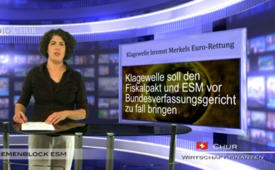 Klagewelle bremst Merkels Euro-Rettung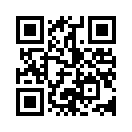 Mit einer Klagewelle sollen
der Fiskalpakt und der dauerhafte
Euro-Rettungsschirm ESM
vor dem Bundesverfassungsgericht    
zu Fall gebracht werden.„Mit einer Klagewelle sollen
der Fiskalpakt und der dauerhafte
Euro-Rettungsschirm ESM
vor dem Bundesverfassungsgericht
zu Fall gebracht werden.
Nach der Verabschiedung beider
Instrumente in Bundestag und
Bundesrat gingen bis Samstag,
den 30.6.12 nebst einer Sammelklage
von über 12.000 Bürgern
weitere sechs Klagen in Karlsruhe
ein. Das Bundesverfassungsgericht
hat für den 10.7.12 eine
mündliche Verhandlung angesetzt,
um über die eingereichten
Anträge auf Erlass einer einstweiligen
Anordnung zu entscheiden.
Dadurch wird die Ratifizierung
des ESM durch Bundespräsident
Gauck vorerst verzögert.
Haben die Verfassungsrichter
das Standvermögen, sich gegen
den Willen der Bundesregierung
und der ESM-Initiatoren zum
Wohle des Volkes, der Verfassung,
des ganzen Staates einzusetzen?von clmQuellen:www.abgeordneten-check.dewww.bundesverfassungsgericht.de/pressemitteilungen/bvg12-047Das könnte Sie auch interessieren:#ESM - Internationale Schuldenunion ESM - www.kla.tv/ESMKla.TV – Die anderen Nachrichten ... frei – unabhängig – unzensiert ...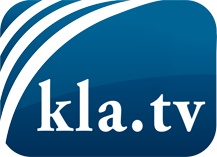 was die Medien nicht verschweigen sollten ...wenig Gehörtes vom Volk, für das Volk ...tägliche News ab 19:45 Uhr auf www.kla.tvDranbleiben lohnt sich!Kostenloses Abonnement mit wöchentlichen News per E-Mail erhalten Sie unter: www.kla.tv/aboSicherheitshinweis:Gegenstimmen werden leider immer weiter zensiert und unterdrückt. Solange wir nicht gemäß den Interessen und Ideologien der Systempresse berichten, müssen wir jederzeit damit rechnen, dass Vorwände gesucht werden, um Kla.TV zu sperren oder zu schaden.Vernetzen Sie sich darum heute noch internetunabhängig!
Klicken Sie hier: www.kla.tv/vernetzungLizenz:    Creative Commons-Lizenz mit Namensnennung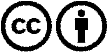 Verbreitung und Wiederaufbereitung ist mit Namensnennung erwünscht! Das Material darf jedoch nicht aus dem Kontext gerissen präsentiert werden. Mit öffentlichen Geldern (GEZ, Serafe, GIS, ...) finanzierte Institutionen ist die Verwendung ohne Rückfrage untersagt. Verstöße können strafrechtlich verfolgt werden.